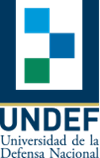 Taller de TeatroDuración: 7 meses 2 horas semanales (Martes de 18.00 a 20.00 Hs.)Docentes: Sebastián García y Natalia PascaleObjetivos generales:- Proporcionar un ámbito en el que las personas con o sin experiencia previa se aproximen al hecho teatral como integrador de diversos lenguajes.- Posibilitar la expresión de cada persona a partir de la apropiación y desarrollo del lenguaje corporal y las posibilidades de su voz.- Promover el despliegue de su imaginación y creatividad.- Facilitar el descubrimiento de su poética personal y singular.- Potencializar la capacidad lúdica como punto de partida para el abordaje a la teatralidad de cada uno.- Fomentar la confianza de cada alumno en el uso y apropiación del lenguaje escénico como modo de expresión.Desarrollo del taller:El trabajo comenzará con la construcción del grupo y su funcionamiento, la interrelación e integración y el afianzamiento de la confianza de cada alumno en sí mismo, en sus posibilidades, facilitando el desbloqueo, la desinhibición, que le permita la entrega al juego.Nos centraremos en tres temas: el juego, a través del cual se construye el grupo de trabajo, la improvisación, como instrumento para conocer y construir situación dramática y el cuerpo como instrumento para construir la estructura no verbal. Estos elementos están fuertemente unidos. De esta manera introduciremos conceptos teóricos referidos a la estructura dramática.Finalmente incorporaremos otro elemento de la estructura dramática: el texto.Contenidos:Módulo 1Imaginación y Juego.Integración, disponibilidad, adaptación, registro activo, confianza, desinhibición.Estos contenidos se desarrollarán por medio de juegos teatrales que permitan al alumno disponer el cuerpo y la voz para el trabajo teatral.Módulo 2La improvisación.La improvisación como instrumento de análisis de la situación dramática. Se desarrollarán improvisaciones colectivas e individuales, libres y pautadas. De esta manera se introducirán los elementos de la estructura dramática, la relación entre ellos, como se influyen y se constituyen entre sí y la necesidad entre los mismos.a) El entorno (condiciones dadas y lugar físico).b) Los conflictos. Distintos tipos de conflictos.c) El Sujeto escindido.d) La acción dramática o conducta dramática.e) El Texto.Módulo 3Se trabajarán textos de escenas sencillas de manera que el alumno pueda incorporar este elemento de la estructura dramática. Realización de una muestra que englobe el trabajo anual incorporando conceptos de producción, puesta en escena, escenografía, vestuario e iluminación.Competencias:Conocimiento de los elementos del lenguaje teatral y la estructura dramática.Valoración del cuerpo y la voz como instrumento de trabajo.Valoración y disfrute de las posibilidades creativas, expresiva, comunicativas.Valoración del entrenamiento como parte del trabajo creativo del actor.Valoración de la producción propia y de sus pares.Valoración del proceso creativo.Construcción de escenas sencillas.Evaluación:Al finalizar el año se elaborará una conclusión de los conceptos incorporados por el alumno teniendo en cuenta su evolución tomando como referencia no sólo el perfil a alcanzar sino el punto de partida del proceso de cada uno.